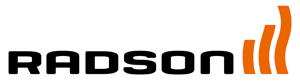 Badkamerradiatoren   						       APOLIMAMerk	RADSONType	APOLIMAMateriaal	Verticale driehoekige collector van 51x42x42 mmVlak gebogen warmte-elementen met afmeting 70x11 mmMaximale werktemperatuur	110°CMaximale werkdruk	4 barConformiteit	EN 442TECHNISCHE OMSCHRIJVINGAPOLIMA badkamerradiatoren bestaan uit vlakke en gebogen horizontale stalen buizen met afmeting 70x11 mm, die gelast zijn op driehoekige collectoren met afmeting 51x42x42 mm.DESIGNDankzij de totemvorm zorgt de Apolima voor een originele noot in huis.BEHANDELING EN AFWERKINGBehandelingsprocedure beantwoordend aan de norm DIN 55900 en EN 442 (emissievrij):Voorbereidingsfase: ontvetten, fosfateren en spoelen met Denim-water1ste lakfase: aanbrengen van de grondverf door kataforeseEindlaklaag: volgens het epoxypolyester poederprincipeKLEURStandaardkleur is wit - RAL 9016. Een brede waaier van RAL-, sanitaire en andere kleuren is beschikbaar.GAMMA4 hoogtes in mm: 830, 1130, 1430, 17302 lengtes in mm: 650, 800MONTAGEDe radiatoren zijn bevestigd aan de muur door middel van 2 wandconsoles in de kleur van de radiator, speciaal ontworpen voor dilatatie.AANSLUITINGEN2 x G 1/2".VERPAKKING EN BESCHERMINGDe radiatoren worden individueel verpakt in karton, verstevigd met versterkte hoeksegmenten, het geheel omwikkeld met krimpfolie.NORMENDe emissies van de radiatoren, uitgedrukt in Watt, zijn opgemeten volgens de norm EN 442.De aanvoertemperatuur is 75°C, de retourtemperatuur 65°C en de omgevingstemperatuur is 20°C.GARANTIEGarantie tegen fabricagefouten: 10 jaar na installatie. 